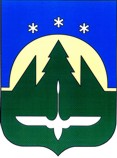 МУНИЦИПАЛЬНОЕ ОБРАЗОВАНИЕГОРОДСКОЙ ОКРУГ ГОРОД ХАНТЫ-МАНСИЙСКДЕПАРТАМЕНТ ОБРАЗОВАНИЯ АДМИНИСТРАЦИИ ГОРОДА ХАНТЫ-МАНСИЙСКАМУНИЦИПАЛЬНОЕ БЮДЖЕТНОЕ ДОШКОЛЬНОЕ ОБРАЗОВАТЕЛЬНОЕ УЧРЕЖДЕНИЕ «ДЕТСКИЙ САД № 23 «БРУСНИЧКА»Родительское собрание на тему:«Как хорошо, что есть семья!»(Старшая группа)	                                     Воспитатель: Булагина А.А.Ханты-Мансийск2017 г.Родительское собрание«Как хорошо, что есть семья!»Воспитатель: Булагина А.А.(май 2017 г.)Цель:Формирование доверительных и доброжелательных отношений между родителями и детьми, педагогом и воспитанниками, педагогом и родителями; установление системы взаимодействия «воспитатель - родитель - ребёнок - сотрудничество».Задачи:помочь родителям понять своих детей; обобщить представления родителей об индивидуальных особенностях своих детей, использовать их в процессе семейного воспитания; способствовать формированию правильного отношения родителей к индивидуальным особенностям своего ребёнка.Форма проведения:Детско-родительская гостиная.Участники:Воспитатель, родители, дети.План проведения.1. Приветствие2. Игра «Мне приятно Вам сказать...».3. Задания для родителей4. Обсуждение темы «Азы воспитания. О вежливости и культуре».5. Теста «Моя семья в виде животных»6. Решение педагогической ситуации.7. Игра-задание с фишками.8. Вопросы на засыпку.9. Педагогический всеобуч.10. Тест-задание «Игра в нашей семье».11. Подвижная игра «Верёвочка».12. Педагогический практикум.13. Раздача памяток для родителей. «В каких случаях ребёнка нельзя наказывать, ругать, когда можно и нужно хвалить»14. Конкурс вопросов и ответов «Детки и предки».15. Примерная оценочная анкета после собрания «Изучение мнения родителей».16. Подведение итогов родительского собрания.Ход мероприятия:Воспитатель: Здравствуйте! Мы очень рады вас видеть!Игра «Мне приятно Вам сказать...».Воспитатель: Мне приятно вам сказать, что я очень рада, что сегодня мы собрались все вместе. И мамы, и бабушки и ребятки!Детям и родителям также предлагается закончить фразу по своему усмотрению.Задание для родителей.Написать полное имя своего ребёнка, рядом с каждой буквой имени - слово, характеризующее его характер, особенности личности, способности.Например:О - остроумная;Л - ласковая;Ь - загадочная:Г - гордая;А - аккуратная.Детям предлагается выложить своё имя из букв на полу.«Знаете ли вы своего ребёнка?».Воспитатель. Знаете ли Вы своего ребёнка? Многие родители искренне считают, что своего ребёнка они знают очень хорошо. Чем меньше наш ребёнок, тем мы действительно лучше его знаем.С детьми проводится игра «Почтальон».На столе лежат конверты, на них написаны имена детей. Необходимо найти конверт со своим именем и отнести его своей маме.Воспитатель сообщает, что с детьми проводилось интервью, где им предлагалось ответить на вопросы:- мне бывает радостно, когда...- мне бывает грустно, когда...- мне бывает страшно, когда...- мне бывает стыдно, когда...- я горжусь, когда...- я сержусь, когда...- я удивляюсь, когда...Родителям предлагается ответить на эти вопросы:- моему ребёнку бывает радостно, когда...- мой ребёнок грустит, когда...- моему ребёнку страшно, когда...- моему ребёнку бывает стыдно, когда...- мой ребёнок гордится, когда...- мой ребёнок сердится, когда...- мой ребёнок удивляется, когда...После выполнения задания родители вскрывают конверт с ответами детей и сравнивают со своими ответами.Дети в это время выполняют задание «Соедини по точкам».После выполнения задания дети несут свою работу родителям. Родителям предлагается похвалить ребёнка.«Азы воспитания. О вежливости и культуре».Вопрос родителям: Что вы считаете азами воспитания?Вопросы к детям:- какие вежливые слова вы знаете?- а как вы думаете, кого называют вежливым человеком?- а себя вы считаете вежливым, почему?- почему вежливые слова называют волшебными?- что такое детство, зачем человеку детство?Вопрос для родителей:- Кто по-вашему является главным в воспитании навыков культурного поведения и хороших манер? (Личный пример взрослых, то есть наш.)«Моя семья в виде животных».Детям предлагается нарисовать свою семью, но всех членов семьи необходимо изобразить в виде животных.Решение педагогической ситуации.Ситуация: мама забирает ребёнка из детского сада, они одеваются в раздевалке. Одевшись, мама говорит: «Иди, попрощайся с воспитателем». Ребёнок заглядывает в группу, говорит до свидания. И мама с ребёнком отправляются домой.-   Как вы думаете, всё ли правильно было сделано?Игра-задание с фишками.Воспитатель: А сейчас вам предлагается проанализировать поведение своих детей с помощью фишек. Если ребёнок выполняет данное правило, то вы кладёте на стол фишку красного цвета; если не всегда, не совсем правильно - то желтого цвета; если не выполняет - синего цвета.- всегда моет руки перед едой, после посещения туалета, придя с улицы;- аккуратно складывает одежду;- пользуется носовым платком;- вежливо обращается с просьбой о помощи (завязать, застегнуть...), благодарит;- умеет вовремя извиниться;- не вмешивается в разговор без надобности, в случае срочной просьбы извиняется при встрече здоровается, прощается, говорит до свидания;- не бросает на улице, в помещении мусор;- не говорит матерных слов;Посмотрите на фишки, их цвета помогут решить, над чем же следует поработать с детьми.Вопросы на засыпку:- следует ли говорить: «Будь здоров», если кто-то чихнул? (если кто-то чихнул или с ним произошла другая подобная неловкость, лучше всего не обратить на это внимание)- в каких случаях следует говорить: «Извините» и «простите»? (если провинность незначительная - «извините», если же очень виновны - «простите».Педагогический всеобуч.Воспитатель: Как вы думаете, какая деятельность является главной в этом возрасте? Ответы родителей.Игра для ребёнка - это естественное состояние, играми он удовлетворяет непреодолимую потребность в движении, проявляет творческие силы, развивает свои способности, воспитывает с нравственной стороны и, наконец, приобретает массу всевозможных знаний.Мы обращаемся к вам с огромной просьбой: играйте вместе с детьми!«Игра в нашей семье».Вспомните ваши семейные вечера и дайте им самооценку. Если вы поступаете так, как сказано, то выставляете фишку красного цвета, не всегда - жёлтого, никогда - синего.- каждый вечер уделяю время на игры с детьми.- рассказываю о своих играх в детстве.- если сломалась игрушка, ремонтирую вместе с ребёнком.- купив ребёнку игрушку, объясняю, как с ней играть, показываю разные варианты игры- слушаю рассказы ребёнка об играх и игрушках в детском саду- не наказываю ребёнка игрой, игрушкой, т.е. не лишаю его на время игры или игрушку.- часто дарю ребёнку игрушку, игру.Обобщение: Если на вашем столе больше красных фишек, значит игра в вашем доме * присутствует всегда. Играйте с ребёнком на равных, ваш малыш любит играть с вами, ведь игра самое интересное в жизни ребёнка.Подвижная игра «Верёвочка».Дети становятся в круг. В центре крута из верёвочки делается круг. Пока звучит музыка, дети бегают по кругу. Как только музыка перестанет, нужно встать на верёвочку.Педагогический практикум.Большую роль в эмоционально-личностном развитии ребёнка играют родительские установки. Что значит родительские установки? Это те словесные обращения, высказывания к ребёнку, оценка поступков ребёнка. Соответственно эти обращения, эта оценка может носить как негативный, так и положительный характер.Поэтому наша задача избегать установок, которые впоследствии могут отрицательно проявиться в поведении ребёнка.Поучимся негативные установки трансформировать в позитивные, развивающие в ребёнке веру в себя.Дорогие родители! Пожалуйста, следите за своей речью и не давайте детям отрицательные установки. Если же вы всё-таки оговорились, то поспешите исправить ситуацию, заменив отрицательную установку на положительную.Раздача памяток для родителей. «В каких случаях ребёнка нельзя наказывать, ругать, когда можно и нужно хвалить»Нельзя хвалить за то, что:- достигнуто не своим трудом- не подлежит похвале (красота, сила, ловкость, ум)- из жалости или желания понравитьсяНадо хвалить:- за поступок, за свершившееся действие- начинать сотрудничество с ребёнком всегда с похвалы, одобрения- очень важно похвалить ребёнка с утра и на ночь- уметь хвалить, не хваля (например: попросить его о помощи, совет, как у взрослого) Нельзя наказывать и ругать когда:- ребёнок болен- ребёнок ест, сразу после сна и перед сном- во всех случаях, когда что-то не получается (например: когда вы торопитесь, а ребёнок не может завязать шнурки)- после физической или душевной травмы, например: ребёнок упал, вы ругаете за это, считая, что он виноват)- когда ребёнок не справился со страхом, невнимательностью, подвижностью, не очень старался- когда вы сами не в себе- когда внутренние мотивы его поступка вам не понятныПамятка «7 правил наказания»1. Не должно вредить здоровью.2. Если есть сомнения.3. За один проступок - одно наказание.4. Лучше не наказывать, чем наказывать с опозданием.5. Ладо наказывать и вскоре прощать.6. Важно объяснить ребёнку, за что и почему он наказан.7. Ребёнок не должен бояться наказания.Подведение итогов родительского собрания.Выполняется упражнение «Пожелание»: родители и дети говорят пожелания добрые слова.